ANKIETA  DLA  OSOBY BEZROBOTNEJ  CELEM  POZNANIA  POTRZEB SZKOLENIOWYCHPowiatowy Urząd Pracy w Ząbkowicach Śl. zaprasza do udziału w ankiecie, która ma na celu poznanie oczekiwań w stosunku do oferowanych kierunków szkoleń grupowych.Proszę zaznaczyć  znak X przy wybranych odpowiedziach.Czy jest Pani/Pan zainteresowana/y uczestnictwem w szkoleniach grupowych organizowanych przez Powiatowy Urząd Pracy w Ząbkowicach Śląskich?                                  TAK                		  NIE         Jeżeli TAK proszę wskazać kierunki szkoleń (maksymalnie 3), mogące podwyższyć Pani/Pana dotychczasowe kwalifikacje lub umożliwiające uzyskanie nowych uprawnień, umiejętności zawodowych………………………………………………………………………………………………………………………………………………………………………………………………………………………………………………………………………………Czynniki decydujące o chęci uczestnictwa w szkoleniu grupowym: chcę zwiększyć moje dotychczasowe kwalifikacje i uprawnienia, chcę zrobić kurs i szukać pracy, w której wykorzystam moje nowe uprawnienia, nie mam żadnych kwalifikacji zawodowych/zawodu, dobrze jest mieć uprawnienia może się kiedyś przydadzą, nie chcę pracować w swoim zawodzie, chcę zmienić zawódCzynniki utrudniające znalezienie pracy: mało ofert na lokalnym rynku pracy mam zawód, w którym szczególnie trudno znaleźć pracę nie wystarczające kwalifikacje zawodowe, trudności z ich uzyskaniem niepełnosprawność brak doświadczenia i stażu pracy stan zdrowia nieznajomość języków obcychMetryczkaPłeć kobieta mężczyznaMiejsce zamieszkania miasto wieśWiek 18-24 			 25-34			 35-44 45 i więcejWykształcenie gimnazjalne i poniżej				 zasadnicze zawodowe			 średnie ogólne średnie zawodowe i policealne wyższe (w tym licencjat)Czas pozostawania w ewidencji Powiatowego Urzędu Pracy w Ząbkowicach Śląskich, licząc od ostatniej rejestracji: do 6 miesięcy 7-12 miesięcy  powyżej 12 miesięcyDziękuję za wypełnienie ankiety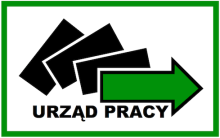 POWIATOWY URZĄD PRACY W ZĄBKOWICACH ŚLĄSKICHul. Powstańców Warszawy 757-200 Ząbkowice Śląskietel. (74) 8 166 724, fax (74) 8 166 720email: wrza@praca.gov.pl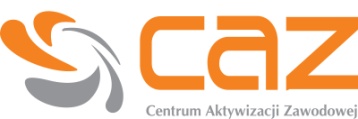 